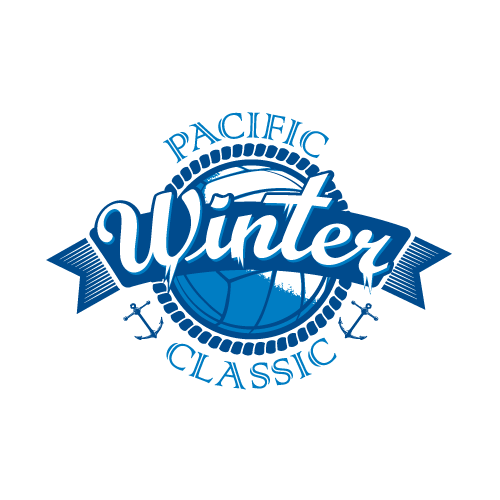 12th Annual Pacific Winter ClassicHosted By: Pacific Polo Water Polo ClubSaturday, January 12th and Sunday, January 13th   
Divisions:
18U Boys A and B divisions (12 teams each)16U BoysA and B divisions (12 teams each)14U Boys A and B/Coed divisions (12 teams each)14U Girls A and B divisions (8 teams each)12U Boys A and B/Coed divisions (12 teams each)12U Girls (8 Teams)10U Open (12 Teams)Details:
Come join the fun this year in San Diego for our  12th Annual Pacific Winter Classic! We have some beautiful pools this year. I know your club will have a great time. We will have a DJ, photographers, vendors and of course great polo games. 13 Medals will be handed out to the top 3 finishing teams in each division.Rules:- All players must be USWP registered.- Please hand team rosters to the scoring table at your first game.- One full and one 30 second  timeout per team per game.- $100 forfeit fee will be charged per game forfeited. - Games will end in a tie unless it is an advancement game. Sudden Death will determine advancement game ties.
Cost:$595 16U, 18U and Masters Divisions (2 Refs and big water)$525 14U, 12U and 10U Divisions (1 ref/games, 2 refs for semi and medal games)*all teams will play a minimum of 4 games
*Please register your team by Sunday, December 30th ! Pools: Westview High School, Cathedral Catholic High School, Del Norte High School, Coronado HS, West Hills HS, Santana HS and possibly Rancho Bernardo and Poway high schools if needed.For more information or to sign up please contact: pacificpolo.net
Ian Mckercher at imckercher@aol.com  or (858) 722-1847 or Kurt Hatch at khatch@hme.com  (858) 449-924812th Annual Pacific Winter ClassicHosted By: Pacific Polo Water Polo ClubSaturday, January 12th and Sunday, January 13th   
Team Name______________________________ Club #________________Coach’s Name_________________________________________Coach’s Cell__________________________________________E-mail Address(s) you want schedules sent to:_____________________________________________________________________Divisions you want to enter:Divisions:      	 	#of teams and Level A/B/Coed :Masters ($595)18U Boys ($595)	______________________16U Boys ($595)	______________________14U Boys  ($525)	______________________14U Girls ($525)	______________________12U Boys ($525)	______________________12U Girls ($525)	______________________10U Open ($525)	______________________*Please register your team by December 30th  !*Teams play a minimum of 4 gamesSend checks (made payable to Pacific Polo WPC) and entry forms to:
 Pacific Polo WPC
 13393 Thunderhead Street 
 San Diego, CA 92129